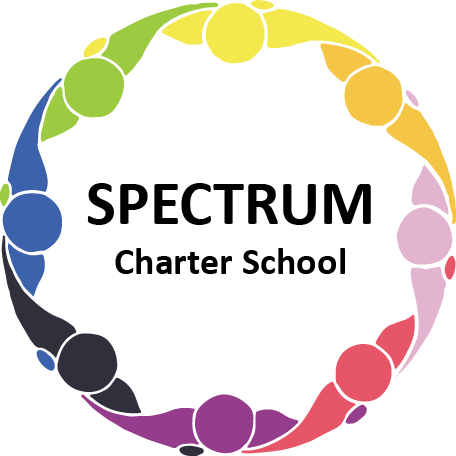 BOARD OF TRUSTEES SPECIAL VOTING MEETING AGENDAJanuary 17, 2022DATE:	January 17, 2022					TIME:	1:00 PMLOCATION:	ZOOM MeetingDISCUSSION/VOTING AGENDA ITEMSCall to order:Pledge of AllegianceRoll callPublic comments on Agenda itemsPersonnel Committee Agenda itemsContract with KeySolution, L.L.C. (Dr. Matthew J. Erickson)Attachment APublic comment on non-Agenda itemsAnnouncementsNext meeting: January 19, 2022; 7:00 pm; Zoom MeetingMotion to adjourn